    Ms. JOYII SEN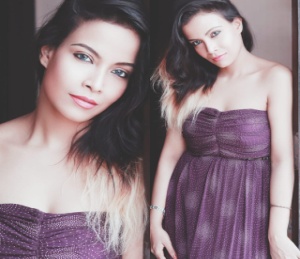 Mob: +91- 967410 8888Email: joiesen.kol@gmail.comAddr: 26, Prince Anwar Shah Road, Kolkata- 700 033DOB: 25.08.1985Nationality: IndianReligion: HinduPROFILE :-Currently - Celebrity Groomer at Being Joyii SenCEO at Todays Bangla TVMember -Victoria Platinum Parivar Member - West Bengal Social Service CouncilGo Diva Queen 2020 - Crown WinnerFreelance SupermodelMember - Princeton ClubSuper Model - Abir Roy PhotographyAwardee - Nari Rupenay Sanshitha Award 2019President - International Foundation of WomenVice President - National Child and Women Development CouncilMember - BNI MonarchHonorary Member - The Association of the World’s Most Outstanding Women EntrepreneursSpecial Press Executive - Newsbeat TvMember - Rotaract Club of Calcutta PresidencyCertified Groomer 2020  - Parimal Modelling Academy, MumbaiCertified Entrepreneur 2020 - Unified BrainzSuper Achiever with a Golden Heart 2020  - Page3inMember - Alishan EntertainmentState Director 2020, WB - Taj Events and ProductionCelebrity Anchor - 24Hrs TvCelebrity Jury 2020 - Udaan Emopwring WomenBrand Ambassador - Global Bengal Initiatives HumanitarianHonorary Member - Lions Club SunshineVice President, WB – Women Cell - National Human Rights OrganizationCover Page Celebrity - Chetan Advertising, New DelhiPromotional Model and Brand Ambassador - Cosmopolitan QueenIndian Super Model - Super Models UniverseCelebrity Jury 2020 - VVN EntertainmentSpecial Guest in Tv News 2018 - Artage NewsBijaya Sarbojaya Samman 2019 Awardee - Halo HeritageCo-Sponsor & Title Sponsor - Suru Entertainments, KolkataAparajita Samman Awardee 2019 - Suru EntertainmentsState Director - Mrs India Universe 2019Special Guest of Honour in Tv interview 2019 - High News Tv ChannelState Director for Kolkata - Rubaru Mrs India 2019Columnist - Dainik Bhaskar NewspaperLifetime Member - South Point Ex Students’ Association Owner & Founder of brand ‘Being Joyii Sen’Mrs India Universe Entrepreneur Gold 2018 Mrs India Universe Central Bengal 2018Reiki Specialist - Om Puri Reiki InstituteChief Executive Officer - Gemskorrp Impex Private Limited (2013-2018)